Образовательные электронные издания на CD  и  DVD носителяхДиректор школы :                                                                              Н.А.Велиц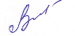 МОУ Нижнебузулинская СОШ на   2017-18 учебный годМОУ Нижнебузулинская СОШ на   2017-18 учебный годМОУ Нижнебузулинская СОШ на   2017-18 учебный годМОУ Нижнебузулинская СОШ на   2017-18 учебный год№п/пОбразовательная областьИспользуемый медиаресурс, классКол-во1БиологияПозвоночные животные. Интерактивное наглядное пособие. 8 кл.12БиологияСистематика и жизненные циклы растений. Интерактивное наглядное пособие. 7 кл.13БиологияХочу все знать14БиологияМир природы15БиологияПриложение к «Первое сентября»46БиологияБайкал17БиологияПлесень18БиологияОсторожно - еда!19БиологияХищники110Общая биологияРастительные сообщества. Интерактивное наглядное пособие. 11 кл.111Общая биологияПриложение на CД диске к учебнику Общая биология. Уроки биологии. 10-11 кл1Итого:Итого:Итого:141ГеографияИстория географических открытий. СД диск 8 кл.12ГеографияФизическая география России. СД диск 8 кл.13ГеографияПо дворцам и паркам Санкт- Петербурга. СД диск. 9 кл.14ГеографияСистема тестирования в школе. География. СД диск.15ГеографияВеликие географические открытия. Интерактивное наглядное пособие СД 7 кл.16ГеографияКлиматические пояса и области мира. Интерактивное наглядное пособие СД 7 кл.17ГеографияКлиматическая карта мира Интерактивное наглядное пособие СД 7 кл.18ГеографияЦентральная Россия. Социально-экономическая карта. Интерактивное пособие. СД 9 кл.19ГеографияПлотность населения России. Интерактивное наглядное пособие. СД 9 кл.110ГеографияЛесная промышленность России. Интерактивное пособие.СД 9 кл.111ГеографияМашиностроение и металлообработка России. Интерактивное пособие.СД 9 кл.112ГеографияВодные ресурсы России. Интерактивное пособие. СД 8 кл.113ГеографияКлиматическая карта России. Интерактивное пособие. СД 8 кл.114ГеографияЮжная Америка. Политическая карта. Интерактивное пособие. СД.11 кл.115ГеографияЮжная Америка. Физическая карта. Интерактивное пособие. СД 7 кл.16ГеографияАфрика. Физическая карта. Интерактивное пособие. СД 7 кл.117ГеографияАфрика. Политическая карта. Интерактивное пособие. СД 11 кл.1Итого:Итого:Итого:141ХимияПриложение к учебнику «Химия»8-11кл42ХимияВиртуальная лаборатория13ХимияОрганическая химия1Итого:Итого:Итого:61МХКЭлектронное приложение к г. «Искусство. Первое сентября» за 2011год. 9-11кл.122МХКЭлектронная версия к г. «Искусство. Первое сентября» за 1-е полугодие 2012год 9-11кл.63МХКЭэнциклопедия «ИЗО искусство.Музыка» (интерактивный диск) ( 84 видеофрагмента) 9-11кл.14МХКЛунный свет. Классическая музыка 10-11кл.15МХК100 лучших песен Вл.Высоцкого 10 -11кл.56МХКРусский мир без границ. DVD 10-11 кл.37МХКЦивилизации Древнего мира. 9 кл.18МХКПервые художники земли. 9 кл.19МХККультура средних веков. 9 кл.110МХКВеликие чудеса света111МХКВеликие творения людей112МХКЭрмитаж, Кунсткамера, Русский музей1Итого:Итого:Итого:341Изобразительное искусство, технология«Энциклопедия всемирных искусств» (интерактивный диск)12Изобразительное искусство, технология«Всемирная энциклопедия Кирилла и Мефодия»13Изобразительное искусство, технология«Электронное пособие «Тест» для контроля знаний»1Итого:Итого:Итого:31Русский языкВиртуальная школа Кирилла и Мефодия. Уроки русского языка 5, 6, 7, 8 - 9 класс42Русский языкПособия по подготовке к ЕГЭ по русскому языку.13Русский языкЕдиный государственный экзамен. Русский язык.14Русский языкСтрана Лингвиния. Сборник диктантов, тренингов, электронных словарей.15Русский языкСборник, содержащий правила и задания по русскому языку. 16Русский языкЛингвокультурологическое учебное пособие по русскому речевому этикету, русской фразеологии и этимологии. Часть 1 Фразеология.Часть 2. Русский речевой этикет.Часть 3. Русские традиции и обряды.37Русский языкН.Ткаченко. Грамматика русского языка. 1, 2 ч. 28Русский языкРусский язык. Мультимедийное приложение к учебнику под редакцией М.М. Разумовской.    5, 6, 7 класс.39Русский языкСправочник школьника. 5 – 11 классы.110Русский языкСловарь по русскому языку311Русский языкГотовимся к ЕГЭ русский CD2Итого:Итого:Итого:221Литература CD Виртуальная школа Кирилла и Мефодия. Уроки литературы 5 – 6, 7 – 8, 9, 10, 11 классы. 52Литература CDБиблиотека школьника. Выпуск 1.13Литература CDБиблиотека русской поэзии 17 – 20 веков14Литература CDРусская драматургия  от Сумарокова  до  Хармса. 15Литература CDХрестоматия по русской литературе.16Литература CDХрестоматия школьника.17Литература CDРусская литература от Нестора до Маяковского.18Литература CDО.И. Щербакова. Мультимедийные презентации на уроках литературы19Литература CDЭлектронная энциклопедия110Литература DVDБарышня-крестьянка111Литература DVDДвенадцать месяцев112Литература DVDВойна и мир113Литература DVD Михайло Ломоносов. Угрюм - река.Демидовы. (Наше кино) 114Литература DVDМихаил Шолохов. Тихий Дон – 2006. Тихий  Дон.Судьба человека. Донская повесть. Поднятая целина. 15Литература DVDВ поисках капитана Гранта. Капитан «Пилигрима». Ариэль. Два капитана. Русская коллекция № 31116Литература DVDНаши сериалы. Есенин. Идиот.117Литература DVDМихаил Булгаков. Морфий (2008). Роковые яйца. Собачье сердце. Иван Васильевич меняет профессию. Мастер и Маргарита (сериал). Театральный роман. Кабала святош. Дни Турбиных. Бег.118Литература DVDРусская классика 12. Королевство кривых зеркал. Руслан и Людмила. Илья Муромец. Принцесса на горошине. Про Красную шапочку. 119Литература DVDРусская классика 24. Конёк – горбунок. Кот в сапогах. Чиполлино. Пеппи Длинный Чулок. Ослиная шкура. Осенний подарок фей. Старая старая сказка. Василиса Прекрасная.120Литература DVDРусская классика 41. Тартюф. Ханума. Безумный день, или Женитьба Фигаро. Принцесса Турандот. Маленькие комедии большого дома. Ревизор.121Литература DVDРусская классика 44. И ещё одна ночь Шахерезады. Новые сказки Шахерезады. Последняя ночь Шахерезады. Приключения Али-бабы и сорока разбойников. Одиссея капитана Блада. Хождение за три моря. Три толстяка.1ИтогоИтогоИтого251АнглийскийCD Быстрый английский для начинающих12АнглийскийDVD Для младших школьников13АнглийскийDVD Виртуальная школа Кирилла и Мефодия. 5 кл.1ИтогоИтогоИтого3НАЧАЛЬНАЯ ШКОЛАНАЧАЛЬНАЯ ШКОЛАНАЧАЛЬНАЯ ШКОЛАНАЧАЛЬНАЯ ШКОЛА1.Русский языкЭлектронное приложение к учебнику В.П. Канакиной, В.Г. Горецкого  / 2 класс142Русский языкРазноуровневые тестовые задания  4 класс13Русский языкТестовые задания 3 класс14Русский языкЭлектронное приложение к учебнику «Азбука»  «Перспектива» ФГОС Л.Ф. Климановой  12ИтогоИтогоИтого281Литературное чтениеАудиоприложение к учебнику Л.Ф. Климановой  / 2 класс142Литературное чтениеАудиоприложение к учебнику 4 кл.13Литературное чтениеПисатели-детям 3 кл.1ИтогоИтогоИтого161Мир вокруг насЭлектронное приложение к учебнику А.А. Плешакова  / 2 класс142Мир вокруг насАудиоприложение к учебнику 4 кл.13Мир вокруг насВиды животных 3 кл.14Мир вокруг насЭлектронное приложение к учебнику «Окружающий мир» ФГОС  А.А. Плешаков 1кл.12ИтогоИтогоИтого28.1МатематикаЭлектронное приложение к учебнику М.И. Моро   / 2 класс142МатематикаНачальная  математика    4кл.13МатематикаНестандартные задачи 3 кл.1ИтогоИтогоИтого161МузыкаМузыка в школе 1-4 кл.12МузыкаФонохрестоматия «Музыка. 5 класс»  Г.П. Сергеева13Внеклассная работаОрганизация деятельности классного  руководителя  1-4 класс1ИтогоИтогоИтого3Всего по начальной школеВсего по начальной школеВсего по начальной школе911МатематикаМатематика   5 кл.12МатематикаМатематика   7 кл.13МатематикаМатематика   11кл.14МатематикаЭлектронное приложение к учебнику «Алгебра и начала анализа» 10-11кл. Под.ред. Колмогорова1ИтогоИтогоИтого41ФизикаУроки физики Кирилла и Мефодия  7 класс12ФизикаУроки физики Кирилла и Мефодия  8класс13ФизикаУроки физики Кирилла и Мефодия  10класс14ФизикаУроки физики Кирилла и Мефодия  11класс15ФизикаФизика-практикум 7-11классы. Физикон16ФизикаОткрытая физика. Физикон.17Физика1С.Школа. Библиотека наглядных пособий. Физика 7-11 кл.18ФизикаБиблиотека электронных наглядных пособий. Физика 7-11. КиМ19Физика1С:Репетитор. Сдаем Единый экзамен.110ФизикаРепетитор по физике Кирилла и  Мефодия111ФизикаШкольный физический эксперимент. Оптика. Ч1,2112ФизикаБиблиотека наглядных пособий. Астрономия.1ИтогоИтогоИтого121ИнформатикаИнформатика 5-7. Босова Л.В.12ИнформатикаОсновы программирования на Visual Basic.Net13ИнформатикаСемакин. Информатика 8-914ИнформатикаПерсональный компьютер. Устройство и техническая поддержка.15ИнформатикаУгринович. Компьютерный практикум.1ИтогоИтогоИтого51ОБЖБиблиотека наглядных пособий. ОБЖ12ОБЖСам себе МЧС13ОБЖТравматизм. Правила оказания первой помощи1ИтогоИтогоИтого31Новейшая историяУроки всемирной истории. Новейшее время12Новейшая историяВидеофильмы: современный Китай13Новейшая историяСборник видеофрагментов новейшей истории14Новая историяСборник видеофрагментов по новой истории15Новая историяВиртуальная школа Кирилла и Мефодия. Новая история16Новая историяВсеобщая история 7-8 кл.17История древнего мираУроки всемирной истории Кирилла и Мефодия. Древний мир18История древнего мираСборник видеофрагментов по истории древнего мира19История древнего мираВсеобщая история 5-6 кл.110История древнего мираАтлас древнего мира111История древнего мираИстория древнего мира112История древнего мираКак строили в Древнем Египте113История древнего мираРимский император Нерон114История древнего мираДесять заповедей115История древнего мира300 спартанцев116История древнего мираМумии117История древнего мираВсемирная история (презентации к урокам)118История средних вековСборник видеофрагментов по истории средних веков119История России до 19 векаУроки Отечественной истории до 19 в.120История России до 19 векаСборник видеофрагментов по истории России 1598-1801 гг.121История России до 19 векаЭнциклопедия 862-1917 гг.122История России до 19 векаИстория Российская (Татищев В.Н.)123История России до 19 векаНачало династии Романовых124История России до 19 векаИстория России 6-8 кл.525История России 19 в.Сборник видеофрагментов по истории России 19 в.126История России 19 в.Храм Христа Спасителя127История России 20 века.Уроки Отечественной истории 19-20 вв.128История России 20 века.Сборник видеофрагментов по истории России 20 в.129История России 20 века.Сборник видеофрагментов по истории России1896 – 1938 гг.130История России 20 века.От Кремля до Рейхстага131История России 20 века.Репетитор по истории 2009г 132Внеклассная работаГосударственная символика России133Внеклассная работаСимволы России134Внеклассная работаВидеосерия .В кругу великих имен1035Внеклассная работаЭлективные курсы по истории1ИТОГОИТОГОИТОГО481КраеведениеСборник видеофрагментов по краеведению12КраеведениеБлаговещенск – город, в который хочется вернуться13КраеведениеИстория Амурской области14КраеведениеИстория Свободненского района1ИТОГОИТОГОИТОГО41Основы православ-ной культурыОсновы православной культуры132Основы  светской этикиОсновы светской этики13Основы мировых религиозных культурОсновы мировых религиозных культур1ИТОГОИТОГОИТОГО151ОбществознаниеУчителю обществознания (методические материалы, словари, презентации к урокам)12ОбществознаниеЭкономика и право 9-11 кл.13ОбществознаниеОбществознание (практикум)14ОбществознаниеБольшая детская энциклопедия. Обществознание15ОбществознаниеМетодические материалы к урокам обществознания16ОбществознаниеИллюстрации по ЧИО17ОбществознаниеГотовимся к ЕГЭ18ОбществознаниеОбществознание 6-8 кл.2ИТОГО91Воспитательная работаДавайте выпьем.12Воспитательная работаЧума над Россией13Воспитательная работаИного пути нет или группа риска от 14 до 2414Воспитательная работаХочу все знать. Большой зоопарк. Большой аквариум. Большое авиапутешествие. Большая подводная лодка.15Воспитательная работаХочу все знать. Хотим все знать.16Воспитательная работаПланета животных27Воспитательная работаТайный мир животных18Воспитательная работаУроки живой природы с Тетушкой Совой19Воспитательная работаКоллекция фильмов ВВС по истории древнего мира110Воспитательная работаСафари с Кузей111Воспитательная работаСам себе МЧС112Воспитательная работаТравматизм. Правила оказания первой помощи1ИТОГОИТОГОИТОГО131Методическая работаДемонстрационные педсоветы12Программа развития школы13Одарённые дети. Система работы в школе14Психолого-педагогический. Медико-социальный Центр в школе15Профильное образование в школе: практика и теория16Здоровьесберегающие технологии УП17Внутришколный контроль1ИТОГОИТОГОИТОГО7ВСЕГО ПО ШКОЛЕВСЕГО ПО ШКОЛЕВСЕГО ПО ШКОЛЕ332